2024/2024 CUPE Contact ListSergeant At Arms Kyle Jones & Sheila Simpson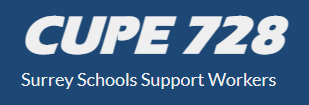 CUPE NATIONAL CUPE National Representative: Deea BaileyPresident: Tammy Murphy president@cupe728.ca1st Vice President: Theresa Pidcock 1stvp@cupe728.ca2nd Vice President: Debra Merrier 2ndvp@cupe728.caRecording Secretary: Karen Nicoletti recsecretary@cupe728.caSecretary Treasurer: Cory Hyslop sectreasurer@cupe728.caCaretakers: Edward Parsotamssjanitors@cupe728.ca604-812-2611Clerical: Shannon Levinsky ssclerical@cupe728.ca778-808-3917IESW Elementary: Gaylene Garceau ssseaelementary@cupe728.ca
778-808-4483IESW Secondary/Spareboard: Amanda Williamsssseasecondary@cupe728.ca604-818-2019Maintenance Trades: Blaire Hoferssmainttrades@cupe728.ca604-723-1921Maintenance Non-Trades: Desmond Cainesssmaintnontrades@cupe728.ca604-813-1799School & Community Support: Laura Hagar-Gaubessattendants@cupe728.ca604-341-6627Student Support: Nora Hooper ssstudentsupport@cupe728.ca778-808-5823Exec-At-Large/Communication Officer: Marcey Campbellcommofficer@cupe728.caExecutive-At-Large: Cassie Deezar Execatlarge1@cupe728.caExecutive-At-Large: Allan HenricksExecatlarge2@cupe728.ca